დანართი 1 გურამ თავართქილაძის სახელობის თბილისის სასწავლო უნივერსიტეტი მიზნობრივი სამეცნიერო-კვლევითი პროექტის განაცხადი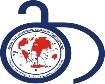 (თავფურცელი)საკონკურსო საბჭოს შიდა მოხმარებისათვის1.  განაცხადის მიღების დასტური გაცემულია:	ნომერი. 	თარიღი: 	2. განხილულია საბჭოს მიერ: რეკომენდებულია დასაფინანსებლად არ არის რეკომენდებული დასაფინანსებლად3. შეტყობინება გაგზავნილია განმცხადებელთან:	ნომერი. 		თარიღი: 	ფაკულტეტიპროექტის სახელწოდება:პროექტის ხელმძღვანელის და განხორციელებაზე პასუხისმგებელი პირების გვარი, სახელი და საკონტაქტო ინფორმაცია:პროექტის ფარგლებში მოთხოვნილი თანხის ოდენობა 	ლარიპროექტის ხელმძღვანელი(ხელმოწერა და თარიღი)